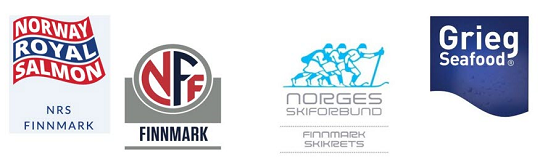 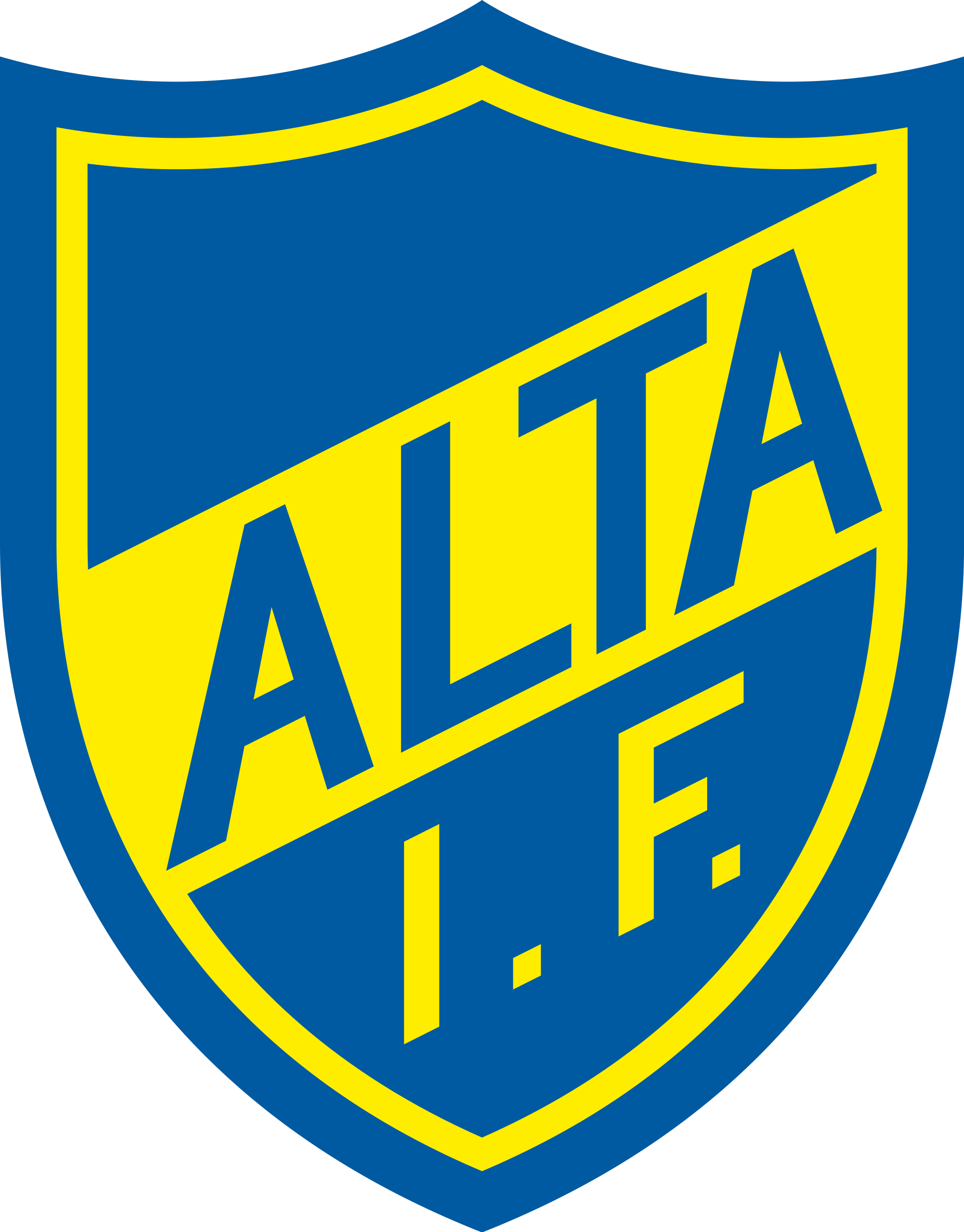 Invitasjon til Altasamlinga 17.-19. august 2018 Alta IF og Finnmark skikrets inviterer til treningssamling i Alta for utøvere fra 15 år (født 2004) til og med senior. Junior/Senior har oppstart torsdag 16.august.Tid: 			17.-19. august 2018. 
Innkvartering: 	Gakori skole fra kl.16.00
Oppstart:		17.00: Møte. Ferdig skiftet til trening
Måltider:		Arrangøren serverer alle måltider – klubbene blir fakturert i etterkant. Utstyr: Sovepose, madrass/feltseng Treningstøy Dusjsaker Rulleski og staver klassisk og skøyting. Hjelm og ekstra pigger.Løpesko for terreng Drikkebelte/drikkesekk.Klær etter værTreningsplan (endringer kan skje – dette formidles på hjemmeside/facebook Alta IF  Langrenn eller ved oppmøte): Fredag: 	Rulleski klassisk, teknikk, staking totalt 1,5-2 tLørdag: 	1. økt Rulleskirenn skøyting. Egen innbydelse til rennet på neste side 13/14 år skicross (13/14 år kun med på rulleskirennet)15/16år 5 kmJunior jenter og senior 10 kmJunior gutter og senior 13 km2. økt Løp, drills, hurtighet og styrke totalt 1,5-2 tSosialt på kvelden!Søndag: 	Langtur løp alle grupper. Området Kaiskuru, Raipas, Olufdammen
Merk: Søndag ettermiddag er det mulig å se målgangen i Arctic Race i Alta!Påmelding:
Mandag 6.august vil det bli åpnet for påmelding for Altasamlinga og for rulleskirennet på Min Idrett.  Merk at påmelding må gjøres på begge arrangementene!
Frister for påmelding:
Altasamlinga: 		Fredag 10.august
Rulleskirennet: 	Tirsdag 14.augustKontaktpersoner i Alta IF:
Overnatting: 	Evy Olsen, mob.95877458	Sportslig: 	Daniel Strand, mob. 95026771